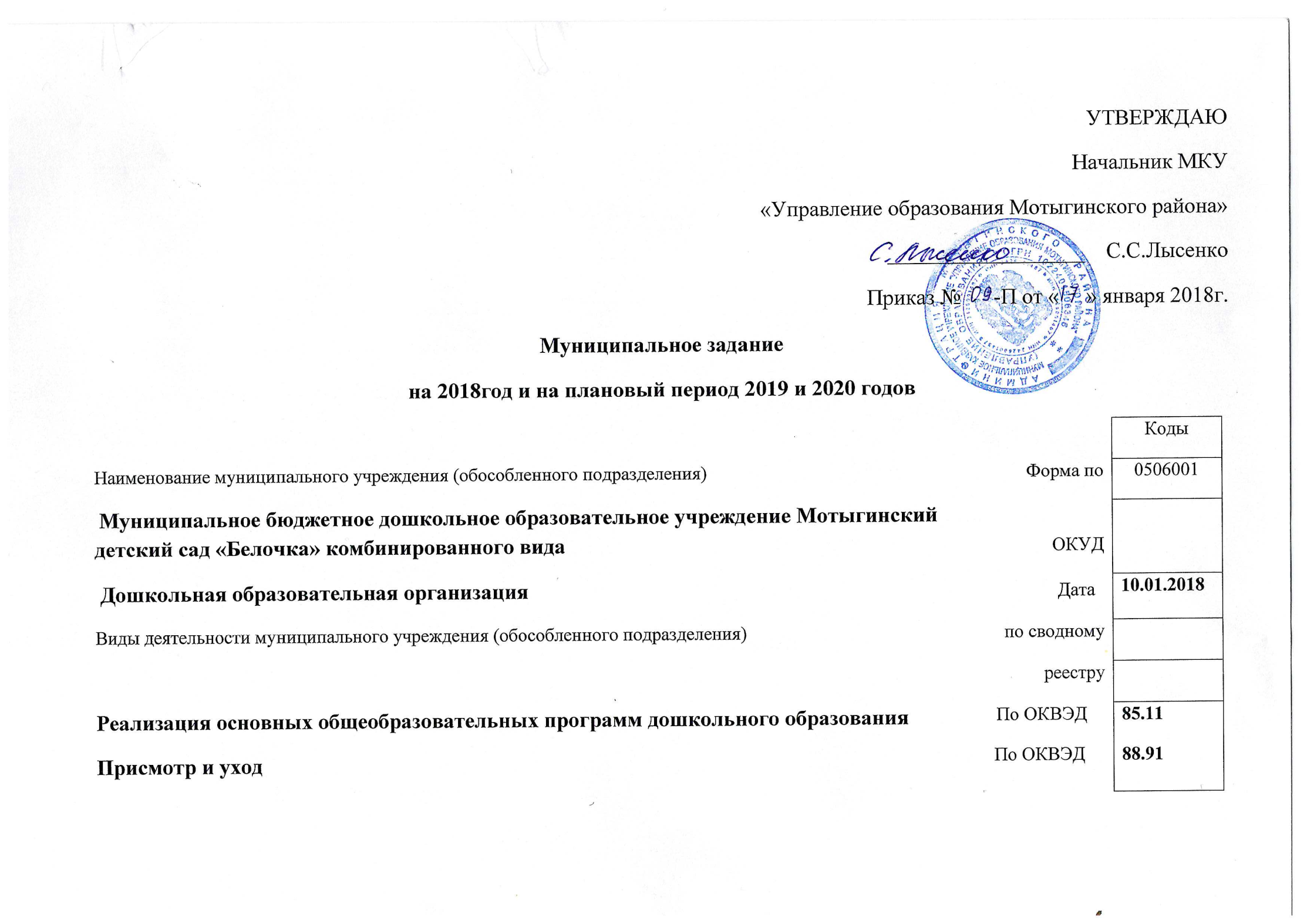 Часть 1. Сведения об оказываемых муниципальных услугахРаздел _1_3.2. Показатели, характеризующие объем муниципальной услуги:4. Нормативные правовые акты, устанавливающие размер платы (цену, тариф) либо порядок его (ее) установления:5. Порядок оказания муниципальной услуги5.1. Нормативные правовые акты, регулирующие порядок оказания муниципальной услугиФедеральный закон  от  №273-ФЗ "Об образовании в Российской Федерации";Федеральный закон  от  №184-ФЗ "Об общих принципах организации законодательных (представительных) и исполнительных органов государственной власти и субъектов Российской Федерации";Федеральный закон  от  №131-ФЗ "Об общих принципах организации местного самоуправления в Российской Федерации"Приказ от 30.08.2013 1014 «Об утверждении Порядка организации и осуществления образовательной деятельности по основным общеобразовательным программам - образовательным программам дошкольного образования»Приказ от 17.10.2013 1155 «Об утверждении федерального государственного образовательного стандарта дошкольного образования»(наименование, порядок и дата нормативного правового акта)5.2. Порядок информирования потенциальных потребителей муниципальной услуги:Раздел _2_3.2. Показатели, характеризующие объем муниципальной услуги:4. Нормативные правовые акты, устанавливающие размер платы (цену, тариф) либо порядок его (ее) установления:5. Порядок оказания муниципальной услуги5.1. Нормативные правовые акты, регулирующие порядок оказания муниципальной услугиФедеральный закон  от  №273-ФЗ "Об образовании в Российской Федерации";Федеральный закон  от  №184-ФЗ "Об общих принципах организации законодательных (представительных) и исполнительных органов государственной власти и субъектов Российской Федерации";Федеральный закон  от  №131-ФЗ "Об общих принципах организации местного самоуправления в Российской Федерации"Приказ от 30.08.2013 1014 «Об утверждении Порядка организации и осуществления образовательной деятельности по основным общеобразовательным программам - образовательным программам дошкольного образования»Приказ от 17.10.2013 1155 «Об утверждении федерального государственного образовательного стандарта дошкольного образования»(наименование, порядок и дата нормативного правового акта)5.2. Порядок информирования потенциальных потребителей муниципальной услуги:Раздел _3_3.2. Показатели, характеризующие объем муниципальной услуги:4. Нормативные правовые акты, устанавливающие размер платы (цену, тариф) либо порядок его (ее) установления:5. Порядок оказания муниципальной услуги5.1. Нормативные правовые акты, регулирующие порядок оказания муниципальной услугиФедеральный закон  от  №273-ФЗ "Об образовании в Российской Федерации";Федеральный закон  от  №184-ФЗ "Об общих принципах организации законодательных (представительных) и исполнительных органов государственной власти и субъектов Российской Федерации";Федеральный закон  от  №131-ФЗ "Об общих принципах организации местного самоуправления в Российской Федерации"Приказ от 30.08.2013 1014 «Об утверждении Порядка организации и осуществления образовательной деятельности по основным общеобразовательным программам - образовательным программам дошкольного образования»Приказ от 17.10.2013 1155 «Об утверждении федерального государственного образовательного стандарта дошкольного образования»(наименование, порядок и дата нормативного правового акта)5.2. Порядок информирования потенциальных потребителей муниципальной услуги:Раздел _4_3.2. Показатели, характеризующие объем муниципальной услуги:4. Нормативные правовые акты, устанавливающие размер платы (цену, тариф) либо порядок его (ее) установления:5. Порядок оказания муниципальной услуги5.1. Нормативные правовые акты, регулирующие порядок оказания муниципальной услугиФедеральный закон  от  №273-ФЗ "Об образовании в Российской Федерации";Федеральный закон  от  №184-ФЗ "Об общих принципах организации законодательных (представительных) и исполнительных органов государственной власти и субъектов Российской Федерации";Федеральный закон  от  №131-ФЗ "Об общих принципах организации местного самоуправления в Российской Федерации"Приказ от 30.08.2013 1014 «Об утверждении Порядка организации и осуществления образовательной деятельности по основным общеобразовательным программам - образовательным программам дошкольного образования»Приказ от 17.10.2013 1155 «Об утверждении федерального государственного образовательного стандарта дошкольного образования»(наименование, порядок и дата нормативного правового акта)5.2. Порядок информирования потенциальных потребителей муниципальной услуги:Раздел 53.2. Показатели, характеризующие объем муниципальной услуги:4. Нормативные правовые акты, устанавливающие размер платы (цену, тариф) либо порядок его (ее) установления:5. Порядок оказания муниципальной услуги5.1. Нормативные правовые акты, регулирующие порядок оказания муниципальной услугиФедеральный закон  от  №273-ФЗ "Об образовании в Российской Федерации";Федеральный закон  от  №184-ФЗ "Об общих принципах организации законодательных (представительных) и исполнительных органов государственной власти и субъектов Российской Федерации";Федеральный закон  от  №131-ФЗ "Об общих принципах организации местного самоуправления в Российской Федерации"(наименование, порядок и дата нормативного правового акта)5.2. Порядок информирования потенциальных потребителей муниципальной услуги:Раздел  63.2. Показатели, характеризующие объем муниципальной услуги:4. Нормативные правовые акты, устанавливающие размер платы (цену, тариф) либо порядок его (ее) установления:5. Порядок оказания муниципальной услуги5.1. Нормативные правовые акты, регулирующие порядок оказания муниципальной услугиФедеральный закон  от  №273-ФЗ "Об образовании в Российской Федерации";Федеральный закон  от  №184-ФЗ "Об общих принципах организации законодательных (представительных) и исполнительных органов государственной власти и субъектов Российской Федерации";Федеральный закон  от  №131-ФЗ "Об общих принципах организации местного самоуправления в Российской Федерации"(наименование, порядок и дата нормативного правового акта)5.2. Порядок информирования потенциальных потребителей муниципальной услуги:	Раздел  73.2. Показатели, характеризующие объем муниципальной услуги:4. Нормативные правовые акты, устанавливающие размер платы (цену, тариф) либо порядок его (ее) установления:5. Порядок оказания муниципальной услуги5.1. Нормативные правовые акты, регулирующие порядок оказания муниципальной услугиФедеральный закон  от  №273-ФЗ "Об образовании в Российской Федерации";Федеральный закон  от  №184-ФЗ "Об общих принципах организации законодательных (представительных) и исполнительных органов государственной власти и субъектов Российской Федерации";Федеральный закон  от  №131-ФЗ "Об общих принципах организации местного самоуправления в Российской Федерации"(наименование, порядок и дата нормативного правового акта)5.2. Порядок информирования потенциальных потребителей муниципальной услуги:Часть 2. Сведения о выполняемых работах3.2. Показатели, характеризующие объем работы:Часть 3. Прочие сведения о муниципальном задании1. Наименование муниципальной услугиРеализация основных общеобразовательных программ дошкольного образованияРеализация основных общеобразовательных программ дошкольного образованияУникальный номер11.Д45.0по базовому2. Категории потребителей муниципальной услуги2. Категории потребителей муниципальной услугиФизические лица в возрасте до 8 лет(отраслевому) перечню3. Показатели, характеризующие объем и (или) качество муниципальной услуги3. Показатели, характеризующие объем и (или) качество муниципальной услуги3. Показатели, характеризующие объем и (или) качество муниципальной услуги3.1. Показатели, характеризующие качество муниципальной услуги:3.1. Показатели, характеризующие качество муниципальной услуги:3.1. Показатели, характеризующие качество муниципальной услуги:Уникальный номер реестровой записиПоказатель, характеризующий содержание муниципальной услугиПоказатель, характеризующий содержание муниципальной услугиПоказатель, характеризующий содержание муниципальной услугиПоказатель, характеризующий условия (формы) оказания муниципальной услугиПоказатель, характеризующий условия (формы) оказания муниципальной услугиПоказатель качества муниципальной услугиПоказатель качества муниципальной услугиПоказатель качества муниципальной услугиЗначение показателя качества
муниципальной услугиЗначение показателя качества
муниципальной услугиЗначение показателя качества
муниципальной услугиУникальный номер реестровой записи____________(наименование показателя)____________(наименование показателя)____________(наименование показателя)____________(наименование показателя)____________(наименование показателя)____________(наименование показателя)единица измерения 
по ОКЕИединица измерения 
по ОКЕИ2018год(очередной финансовый год)2019 год(1-й год планового периода)2020 год(2-й год планового периода)Уникальный номер реестровой записи____________(наименование показателя)____________(наименование показателя)____________(наименование показателя)____________(наименование показателя)____________(наименование показателя)____________(наименование показателя)2018год(очередной финансовый год)2019 год(1-й год планового периода)2020 год(2-й год планового периода)Уникальный номер реестровой записи____________(наименование показателя)____________(наименование показателя)____________(наименование показателя)____________(наименование показателя)____________(наименование показателя)____________(наименование показателя)наименованиекод2018год(очередной финансовый год)2019 год(1-й год планового периода)2020 год(2-й год планового периода)12345678910111211Д54000100500301067100Адаптированная образовательная программаДети-инвалидыОт 3 до 8 летОчнаяГруппа полного дняПолнота реализации основной общеобразовательной программы  дошкольного образования;Доля родителей      ( законных представителей ) удовлетворенных условиями и качеством предоставляемой услуги;Доля своевременного устраненных общеобразовательным учреждением нарушений, выявленных в результате проверок органами исполнительной власти Российской Федерации осуществляющими функции по контролю и надзору в сфере образования%%%744744744100959010095901009590Уникальный номер реестровой записиПоказатель, характеризующий содержание муниципальной услугиПоказатель, характеризующий содержание муниципальной услугиПоказатель, характеризующий содержание муниципальной услугиПоказатель, характеризующий условия (формы) оказания муниципальной  услугиПоказатель, характеризующий условия (формы) оказания муниципальной  услугиПоказатель объемамуниципальной  услугиПоказатель объемамуниципальной  услугиПоказатель объемамуниципальной  услугиЗначение показателя объема
муниципальной  услугиЗначение показателя объема
муниципальной  услугиЗначение показателя объема
муниципальной  услугиСреднегодовой размер 
платы (цена, тариф)Среднегодовой размер 
платы (цена, тариф)Среднегодовой размер 
платы (цена, тариф)Уникальный номер реестровой записи__________(наименование показателя)____________(наименование показателя)____________(наименование показателя)____________(наименование показателя)____________(наименование показателя)____________(наименование показателя)единица измерения 
по ОКЕИединица измерения 
по ОКЕИ2018 год(очередной финансовый год)2019 год(1-й год планового периода)2020 год(2-й год планового периода)2018 год(очередной финансовый год)2019 год(1-й год планового периода)2020 год(2-й год планового периода)Уникальный номер реестровой записи__________(наименование показателя)____________(наименование показателя)____________(наименование показателя)____________(наименование показателя)____________(наименование показателя)____________(наименование показателя)наименованиекод2018 год(очередной финансовый год)2019 год(1-й год планового периода)2020 год(2-й год планового периода)2018 год(очередной финансовый год)2019 год(1-й год планового периода)2020 год(2-й год планового периода)12345678910111213141511Д54000100500301067100Адаптированная образовательная программаДети-инвалидыОт 3 до 8 летОчнаяГруппа полного дняЧисло обучающихсячеловек792100Нормативный правовой актНормативный правовой актНормативный правовой актНормативный правовой актНормативный правовой актвидпринявший органдатаномернаименование12345Способ информированияСостав размещаемой информацииЧастота обновления информации1231. Средства массовой информации1.    информация о реализации мероприятий в ходе оказания услуг, проводимых ОУ.По мере необходимости2. Интернет – ресурсы:На сайте  муниципального  бюджетного  образовательного  учреждения  (далее – МБДОУ).На сайте МКУ Управления образования Мотыгинского района1)  наименование учреждения, в соответствии с учредительными документами;2)      ФИО  руководителя;3)      полный адрес; 4)      телефон;5)      устав МБДОУ;6)      свидетельство о государственной регистрации МБДОУ;7)      решение учредителя о создании МБДОУ;8)      решение учредителя о назначении руководителя МБДОУ;9)      номер и дата выдачи лицензии на право ведения образовательной деятельности; 10)    номер свидетельства о государственной аккредитации; 11)    перечень документов для регистрации детей; 12)    информация о дополнительных  образовательных  программах и дополнительных  образовательных  услугах;13)    информация о расположении и проезде к  образовательному  учреждению; 14)       правила приема в МБДОУ;15)       перечень документов, которые необходимо представить для поступления в  образовательное  учреждение.Информация на сайте оперативно обновляется при любых изменениях в перечисленной документации. 3. В фойе МБДОУ на стендах.1)          устав  образовательного  учреждения; 2)          правила внутреннего распорядка;3)          копия лицензии, свидетельства о государственной аккредитации  образовательного  учреждения;4)          перечень документов, которые необходимо представить для поступления в  образовательное  учреждение;5)          информация о сроках, основных условиях приема в  образовательное  учреждение, часах приема специалистов  образовательного  учреждения  по вопросам поступления и обучения;6)          информация о дополнительных  образовательных  услугах, оказываемых  учреждением, и их стоимости, копия договора об оказании платной  образовательной  услуги;7)          информация о наименовании, адресе, телефонах, сайте в сети Интернет вышестоящего органа управления образованием;Информация на стендах оперативно обновляется при любых изменениях в перечисленной документации. 4. Индивидуальная работа с гражданами, осуществляемая при личном обращении и по телефону1. Заключение договоров о сотрудничестве, знакомство с нормативно-правовыми документами регламентирующих работу ДОУ.2)          перечень документов, которые необходимо представить для поступления в  образовательное   учреждение;3)          информация о сроках, основных условиях приема в  образовательное   учреждение, часах приема специалистов  образовательного   учреждения  по вопросам поступления и обучения;4)          информация о дополнительных  образовательных  услугах, оказываемых  учреждением, и их стоимости, копия договора об оказании платной  образовательной  услуги;4)          информация о наименовании, адресе, телефонах, сайте в сети Интернет вышестоящего органа управления образованием;По мере необходимости1. Наименование муниципальной услугиРеализация основных общеобразовательных программ дошкольного образованияРеализация основных общеобразовательных программ дошкольного образованияУникальный номер11.Д45.0по базовому2. Категории потребителей муниципальной услуги2. Категории потребителей муниципальной услугиФизические лица в возрасте до 8 лет(отраслевому) перечню 3. Показатели, характеризующие объем и (или) качество муниципальной услуги3. Показатели, характеризующие объем и (или) качество муниципальной услуги3. Показатели, характеризующие объем и (или) качество муниципальной услуги3.1. Показатели, характеризующие качество муниципальной услуги2:3.1. Показатели, характеризующие качество муниципальной услуги2:3.1. Показатели, характеризующие качество муниципальной услуги2:Уникальный номер реестровой записиПоказатель, характеризующий содержание муниципальной услугиПоказатель, характеризующий содержание муниципальной услугиПоказатель, характеризующий содержание муниципальной услугиПоказатель, характеризующий условия (формы) оказания муниципальной услугиПоказатель, характеризующий условия (формы) оказания муниципальной услугиПоказатель качества муниципальной услугиПоказатель качества муниципальной услугиПоказатель качества муниципальной услугиЗначение показателя качества
муниципальной услугиЗначение показателя качества
муниципальной услугиЗначение показателя качества
муниципальной услугиУникальный номер реестровой записи____________(наименование показателя)____________(наименование показателя)____________(наименование показателя)____________(наименование показателя)____________(наименование показателя)____________(наименование показателя)единица измерения 
по ОКЕИединица измерения 
по ОКЕИ2018 год(очередной финансовый год)2019 год(1-й год планового периода)2020 год(2-й год планового периода)Уникальный номер реестровой записи____________(наименование показателя)____________(наименование показателя)____________(наименование показателя)____________(наименование показателя)____________(наименование показателя)____________(наименование показателя)2018 год(очередной финансовый год)2019 год(1-й год планового периода)2020 год(2-й год планового периода)Уникальный номер реестровой записи____________(наименование показателя)____________(наименование показателя)____________(наименование показателя)____________(наименование показателя)____________(наименование показателя)____________(наименование показателя)наименованиекод2018 год(очередной финансовый год)2019 год(1-й год планового периода)2020 год(2-й год планового периода)12345678910111211Д45000100400301060100Адаптированная образовательная программаДети ОВЗОт 3 до 8 летОчнаяГруппа полного дняПолнота реализации основной общеобразовательной программы  дошкольного образования;Доля родителей      ( законных представителей ) удовлетворенных условиями и качеством предоставляемой услуги;Доля своевременного устраненных общеобразовательным учреждением нарушений, выявленных в результате проверок органами исполнительной власти Российской Федерации осуществляющими функции по контролю и надзору в сфере образования%%%744744744100959010095901009590Уникальный номер реестровой записиПоказатель, характеризующий содержание муниципальной услугиПоказатель, характеризующий содержание муниципальной услугиПоказатель, характеризующий содержание муниципальной услугиПоказатель, характеризующий условия (формы) оказания муниципальной  услугиПоказатель, характеризующий условия (формы) оказания муниципальной  услугиПоказатель объемамуниципальной  услугиПоказатель объемамуниципальной  услугиПоказатель объемамуниципальной  услугиЗначение показателя объема
муниципальной  услугиЗначение показателя объема
муниципальной  услугиЗначение показателя объема
муниципальной  услугиСреднегодовой размер 
платы (цена, тариф)Среднегодовой размер 
платы (цена, тариф)Среднегодовой размер 
платы (цена, тариф)Уникальный номер реестровой записи__________(наименование показателя)____________(наименование показателя)____________(наименование показателя)____________(наименование показателя)____________(наименование показателя)____________(наименование показателя)единица измерения 
по ОКЕИединица измерения 
по ОКЕИ2018 год(очередной финансовый год)2019 год(1-й год планового периода)2020год(2-й год планового периода)20__ год(очередной финансовый год)20__ год(1-й год планового периода)20__ год(2-й год планового периода)Уникальный номер реестровой записи__________(наименование показателя)____________(наименование показателя)____________(наименование показателя)____________(наименование показателя)____________(наименование показателя)____________(наименование показателя)наименованиекод2018 год(очередной финансовый год)2019 год(1-й год планового периода)2020год(2-й год планового периода)20__ год(очередной финансовый год)20__ год(1-й год планового периода)20__ год(2-й год планового периода)12345678910111213141511Д45000100400301060100Адаптированная образовательная программаОбучающиеся дети ОВЗОт 3 до 8 летОчнаяГруппа полного дняЧисло обучающихсячеловек792383838Нормативный правовой актНормативный правовой актНормативный правовой актНормативный правовой актНормативный правовой актвидпринявший органдатаномернаименование12345Способ информированияСостав размещаемой информацииЧастота обновления информации1231. Средства массовой информации1.    информация о реализации мероприятий в ходе оказания услуг, проводимых ОУ.По мере необходимости2. Интернет – ресурсы:На сайте  муниципального  бюджетного  образовательного  учреждения  (далее – МБДОУ).На сайте МКУ Управления образования Мотыгинского района1)  наименование учреждения, в соответствии с учредительными документами;2)      ФИО  руководителя;3)      полный адрес; 4)      телефон;5)      устав МБДОУ;6)      свидетельство о государственной регистрации МБДОУ;7)      решение учредителя о создании МБДОУ;8)      решение учредителя о назначении руководителя МБДОУ;9)      номер и дата выдачи лицензии на право ведения образовательной деятельности; 10)    номер свидетельства о государственной аккредитации; 11)    перечень документов для регистрации детей; 12)    информация о дополнительных  образовательных  программах и дополнительных  образовательных  услугах;13)    информация о расположении и проезде к  образовательному  учреждению; 14)       правила приема в МБДОУ;15)       перечень документов, которые необходимо представить для поступления в  образовательное  учреждение.Информация на сайте оперативно обновляется при любых изменениях в перечисленной документации. 3. В фойе МБДОУ на стендах.1)          устав  образовательного  учреждения; 2)          правила внутреннего распорядка;3)          копия лицензии, свидетельства о государственной аккредитации  образовательного  учреждения;4)          перечень документов, которые необходимо представить для поступления в  образовательное  учреждение;5)          информация о сроках, основных условиях приема в  образовательное  учреждение, часах приема специалистов  образовательного  учреждения  по вопросам поступления и обучения;6)          информация о дополнительных  образовательных  услугах, оказываемых  учреждением, и их стоимости, копия договора об оказании платной  образовательной  услуги;7)          информация о наименовании, адресе, телефонах, сайте в сети Интернет вышестоящего органа управления образованием;Информация на стендах оперативно обновляется при любых изменениях в перечисленной документации. 4. Индивидуальная работа с гражданами, осуществляемая при личном обращении и по телефону1. Заключение договоров о сотрудничестве, знакомство с нормативно-правовыми документами регламентирующих работу ДОУ.2)          перечень документов, которые необходимо представить для поступления в  образовательное   учреждение;3)          информация о сроках, основных условиях приема в  образовательное   учреждение, часах приема специалистов  образовательного   учреждения  по вопросам поступления и обучения;4)          информация о дополнительных  образовательных  услугах, оказываемых  учреждением, и их стоимости, копия договора об оказании платной  образовательной  услуги;4)          информация о наименовании, адресе, телефонах, сайте в сети Интернет вышестоящего органа управления образованием;По мере необходимости1. Наименование муниципальной услугиРеализация основных общеобразовательных программ дошкольного образованияРеализация основных общеобразовательных программ дошкольного образованияУникальный номер11.Д45.0по базовому2. Категории потребителей муниципальной услуги2. Категории потребителей муниципальной услугиФизические лица в возрасте до 8 лет(отраслевому) перечню 3. Показатели, характеризующие объем и (или) качество муниципальной услуги3. Показатели, характеризующие объем и (или) качество муниципальной услуги3. Показатели, характеризующие объем и (или) качество муниципальной услуги3.1. Показатели, характеризующие качество муниципальной услуги2:3.1. Показатели, характеризующие качество муниципальной услуги2:3.1. Показатели, характеризующие качество муниципальной услуги2:Уникальный номер реестровой записиПоказатель, характеризующий содержание муниципальной услугиПоказатель, характеризующий содержание муниципальной услугиПоказатель, характеризующий содержание муниципальной услугиПоказатель, характеризующий условия (формы) оказания муниципальной услугиПоказатель, характеризующий условия (формы) оказания муниципальной услугиПоказатель качества муниципальной услугиПоказатель качества муниципальной услугиПоказатель качества муниципальной услугиЗначение показателя качества
муниципальной услугиЗначение показателя качества
муниципальной услугиЗначение показателя качества
муниципальной услугиУникальный номер реестровой записи____________(наименование показателя)____________(наименование показателя)____________(наименование показателя)____________(наименование показателя)____________(наименование показателя)____________(наименование показателя)единица измерения 
по ОКЕИединица измерения 
по ОКЕИ2018 год(очередной финансовый год)2019 год(1-й год планового периода)2020 год(2-й год планового периода)Уникальный номер реестровой записи____________(наименование показателя)____________(наименование показателя)____________(наименование показателя)____________(наименование показателя)____________(наименование показателя)____________(наименование показателя)2018 год(очередной финансовый год)2019 год(1-й год планового периода)2020 год(2-й год планового периода)Уникальный номер реестровой записи____________(наименование показателя)____________(наименование показателя)____________(наименование показателя)____________(наименование показателя)____________(наименование показателя)____________(наименование показателя)наименованиекод2018 год(очередной финансовый год)2019 год(1-й год планового периода)2020 год(2-й год планового периода)12345678910111211Д45000303900301064100Реализация основных общеобразовательных программ дошкольного образованияОбучающиеся за исключением детей – инвалидов и детей с ОВЗОт 1 до 3 летОчнаяГруппа полного дняПолнота реализации основной общеобразовательной программы  дошкольного образования;Доля родителей      ( законных представителей ) удовлетворенных условиями и качеством предоставляемой услуги;Доля своевременного устраненных общеобразовательным учреждением нарушений, выявленных в результате проверок органами исполнительной власти Российской Федерации осуществляющими функции по контролю и надзору в сфере образования%%%744744744100959010095901009590Уникальный номер реестровой записиПоказатель, характеризующий содержание муниципальной услугиПоказатель, характеризующий содержание муниципальной услугиПоказатель, характеризующий содержание муниципальной услугиПоказатель, характеризующий условия (формы) оказания муниципальной  услугиПоказатель, характеризующий условия (формы) оказания муниципальной  услугиПоказатель объемамуниципальной  услугиПоказатель объемамуниципальной  услугиПоказатель объемамуниципальной  услугиЗначение показателя объема
муниципальной  услугиЗначение показателя объема
муниципальной  услугиЗначение показателя объема
муниципальной  услугиСреднегодовой размер 
платы (цена, тариф)Среднегодовой размер 
платы (цена, тариф)Среднегодовой размер 
платы (цена, тариф)Уникальный номер реестровой записи__________(наименование показателя)____________(наименование показателя)____________(наименование показателя)____________(наименование показателя)____________(наименование показателя)____________(наименование показателя)единица измерения 
по ОКЕИединица измерения 
по ОКЕИ2018 год(очереднойфинансовый год)2019 год(1-й год планового периода)2020год(2-й год планового периода)20__ год(очереднойфинансовый год)20__ год(1-й год планового периода)20__ год(2-й год планового периода)Уникальный номер реестровой записи__________(наименование показателя)____________(наименование показателя)____________(наименование показателя)____________(наименование показателя)____________(наименование показателя)____________(наименование показателя)наименованиекод2018 год(очереднойфинансовый год)2019 год(1-й год планового периода)2020год(2-й год планового периода)20__ год(очереднойфинансовый год)20__ год(1-й год планового периода)20__ год(2-й год планового периода)12345678910111213141511Д45000303900301064100Реализация основных общеобразовательных программ дошкольного образованияОбучающиеся за исключением детей – инвалидов и детей с ОВЗОт 1 до 3 летОчнаяГруппа полного дняЧисло обучающихсячеловек792454545Нормативный правовой актНормативный правовой актНормативный правовой актНормативный правовой актНормативный правовой актвидпринявший органдатаномернаименование12345Способ информированияСостав размещаемой информацииЧастота обновления информации1231. Средства массовой информации1.    информация о реализации мероприятий в ходе оказания услуг, проводимых ОУ.По мере необходимости2. Интернет – ресурсы:На сайте  муниципального  бюджетного  образовательного  учреждения  (далее – МБДОУ).На сайте МКУ Управления образования Мотыгинского района1)  наименование учреждения, в соответствии с учредительными документами;2)      ФИО  руководителя;3)      полный адрес; 4)      телефон;5)      устав МБДОУ;6)      свидетельство о государственной регистрации МБДОУ;7)      решение учредителя о создании МБДОУ;8)      решение учредителя о назначении руководителя МБДОУ;9)      номер и дата выдачи лицензии на право ведения образовательной деятельности; 10)    номер свидетельства о государственной аккредитации; 11)    перечень документов для регистрации детей; 12)    информация о дополнительных  образовательных  программах и дополнительных  образовательных  услугах;13)    информация о расположении и проезде к  образовательному  учреждению; 14)       правила приема в МБДОУ;15)       перечень документов, которые необходимо представить для поступления в  образовательное  учреждение.Информация на сайте оперативно обновляется при любых изменениях в перечисленной документации. 3. В фойе МБДОУ на стендах.1)          устав  образовательного  учреждения; 2)          правила внутреннего распорядка;3)          копия лицензии, свидетельства о государственной аккредитации  образовательного  учреждения;4)          перечень документов, которые необходимо представить для поступления в  образовательное  учреждение;5)          информация о сроках, основных условиях приема в  образовательное  учреждение, часах приема специалистов  образовательного  учреждения  по вопросам поступления и обучения;6)          информация о дополнительных  образовательных  услугах, оказываемых  учреждением, и их стоимости, копия договора об оказании платной  образовательной  услуги;7)          информация о наименовании, адресе, телефонах, сайте в сети Интернет вышестоящего органа управления образованием;Информация на стендах оперативно обновляется при любых изменениях в перечисленной документации. 4. Индивидуальная работа с гражданами, осуществляемая при личном обращении и по телефону1. Заключение договоров о сотрудничестве, знакомство с нормативно-правовыми документами регламентирующих работу ДОУ.2)          перечень документов, которые необходимо представить для поступления в  образовательное   учреждение;3)          информация о сроках, основных условиях приема в  образовательное   учреждение, часах приема специалистов  образовательного   учреждения  по вопросам поступления и обучения;4)          информация о дополнительных  образовательных  услугах, оказываемых  учреждением, и их стоимости, копия договора об оказании платной  образовательной  услуги;4)          информация о наименовании, адресе, телефонах, сайте в сети Интернет вышестоящего органа управления образованием;По мере необходимости1. Наименование муниципальной услугиРеализация основных общеобразовательных программ дошкольного образованияРеализация основных общеобразовательных программ дошкольного образованияУникальный номер11.Д45.0по базовому2. Категории потребителей муниципальной услуги2. Категории потребителей муниципальной услугиФизические лица в возрасте до 8 лет(отраслевому) перечню 3. Показатели, характеризующие объем и (или) качество муниципальной услуги3. Показатели, характеризующие объем и (или) качество муниципальной услуги3. Показатели, характеризующие объем и (или) качество муниципальной услуги3.1. Показатели, характеризующие качество муниципальной услуги2:3.1. Показатели, характеризующие качество муниципальной услуги2:3.1. Показатели, характеризующие качество муниципальной услуги2:Уникальный номер реестровой записиПоказатель, характеризующий содержание муниципальной услугиПоказатель, характеризующий содержание муниципальной услугиПоказатель, характеризующий содержание муниципальной услугиПоказатель, характеризующий условия (формы) оказания муниципальной услугиПоказатель, характеризующий условия (формы) оказания муниципальной услугиПоказатель качества муниципальной услугиПоказатель качества муниципальной услугиПоказатель качества муниципальной услугиЗначение показателя качества
муниципальной услугиЗначение показателя качества
муниципальной услугиЗначение показателя качества
муниципальной услугиУникальный номер реестровой записи____________(наименование показателя)____________(наименование показателя)____________(наименование показателя)____________(наименование показателя)____________(наименование показателя)____________(наименование показателя)единица измерения 
по ОКЕИединица измерения 
по ОКЕИ2018 год(очередной финансовый год)2019 год(1-й год планового периода)2020 год(2-й год планового периода)Уникальный номер реестровой записи____________(наименование показателя)____________(наименование показателя)____________(наименование показателя)____________(наименование показателя)____________(наименование показателя)____________(наименование показателя)2018 год(очередной финансовый год)2019 год(1-й год планового периода)2020 год(2-й год планового периода)Уникальный номер реестровой записи____________(наименование показателя)____________(наименование показателя)____________(наименование показателя)____________(наименование показателя)____________(наименование показателя)____________(наименование показателя)наименованиекод2018 год(очередной финансовый год)2019 год(1-й год планового периода)2020 год(2-й год планового периода)12345678910111211Д45000303900301064100Реализация основных общеобразовательных программ дошкольного образованияОбучающиеся за исключением детей – инвалидов и детей с ОВЗОт 3 до 8 летОчнаяГруппа полного дняПолнота реализации основной общеобразовательной программы  дошкольного образования;Доля родителей      ( законных представителей ) удовлетворенных условиями и качеством предоставляемой услуги;Доля своевременного устраненных общеобразовательным учреждением нарушений, выявленных в результате проверок органами исполнительной власти Российской Федерации осуществляющими функции по контролю и надзору в сфере образования%%%744744744100959010095901009590Уникальный номер реестровой записиПоказатель, характеризующий содержание муниципальной услугиПоказатель, характеризующий содержание муниципальной услугиПоказатель, характеризующий содержание муниципальной услугиПоказатель, характеризующий условия (формы) оказания муниципальной  услугиПоказатель, характеризующий условия (формы) оказания муниципальной  услугиПоказатель объемамуниципальной  услугиПоказатель объемамуниципальной  услугиПоказатель объемамуниципальной  услугиЗначение показателя объема
муниципальной  услугиЗначение показателя объема
муниципальной  услугиЗначение показателя объема
муниципальной  услугиСреднегодовой размер 
платы (цена, тариф)Среднегодовой размер 
платы (цена, тариф)Среднегодовой размер 
платы (цена, тариф)Уникальный номер реестровой записи__________(наименование показателя)____________(наименование показателя)____________(наименование показателя)____________(наименование показателя)____________(наименование показателя)____________(наименование показателя)единица измерения 
по ОКЕИединица измерения 
по ОКЕИ2018 год(очереднойфинансовый год)2019 год(1-й год планового периода)2020год(2-й год планового периода)20__ год(очереднойфинансовый год)20__ год(1-й год планового периода)20__ год(2-й год планового периода)Уникальный номер реестровой записи__________(наименование показателя)____________(наименование показателя)____________(наименование показателя)____________(наименование показателя)____________(наименование показателя)____________(наименование показателя)наименованиекод2018 год(очереднойфинансовый год)2019 год(1-й год планового периода)2020год(2-й год планового периода)20__ год(очереднойфинансовый год)20__ год(1-й год планового периода)20__ год(2-й год планового периода)12345678910111213141511Д45000303900301064100Реализация основных общеобразовательных программ дошкольного образованияОбучающиеся за исключением детей – инвалидов и детей с ОВЗОт 3 до 8 летОчнаяГруппа полного дняЧисло обучающихсячеловек792868686Нормативный правовой актНормативный правовой актНормативный правовой актНормативный правовой актНормативный правовой актвидпринявший органдатаномернаименование12345Способ информированияСостав размещаемой информацииЧастота обновления информации1231. Средства массовой информации1.    информация о реализации мероприятий в ходе оказания услуг, проводимых ОУ.По мере необходимости2. Интернет – ресурсы:На сайте  муниципального  бюджетного  образовательного  учреждения  (далее – МБДОУ).На сайте МКУ Управления образования Мотыгинского района1)  наименование учреждения, в соответствии с учредительными документами;2)      ФИО  руководителя;3)      полный адрес; 4)      телефон;5)      устав МБДОУ;6)      свидетельство о государственной регистрации МБДОУ;7)      решение учредителя о создании МБДОУ;8)      решение учредителя о назначении руководителя МБДОУ;9)      номер и дата выдачи лицензии на право ведения образовательной деятельности; 10)    номер свидетельства о государственной аккредитации; 11)    перечень документов для регистрации детей; 12)    информация о дополнительных  образовательных  программах и дополнительных  образовательных  услугах;13)    информация о расположении и проезде к  образовательному  учреждению; 14)       правила приема в МБДОУ;15)       перечень документов, которые необходимо представить для поступления в  образовательное  учреждение.Информация на сайте оперативно обновляется при любых изменениях в перечисленной документации. 3. В фойе МБДОУ на стендах.1)          устав  образовательного  учреждения; 2)          правила внутреннего распорядка;3)          копия лицензии, свидетельства о государственной аккредитации  образовательного  учреждения;4)          перечень документов, которые необходимо представить для поступления в  образовательное  учреждение;5)          информация о сроках, основных условиях приема в  образовательное  учреждение, часах приема специалистов  образовательного  учреждения  по вопросам поступления и обучения;6)          информация о дополнительных  образовательных  услугах, оказываемых  учреждением, и их стоимости, копия договора об оказании платной  образовательной  услуги;7)          информация о наименовании, адресе, телефонах, сайте в сети Интернет вышестоящего органа управления образованием;Информация на стендах оперативно обновляется при любых изменениях в перечисленной документации. 4. Индивидуальная работа с гражданами, осуществляемая при личном обращении и по телефону1. Заключение договоров о сотрудничестве, знакомство с нормативно-правовыми документами регламентирующих работу ДОУ.2)          перечень документов, которые необходимо представить для поступления в  образовательное   учреждение;3)          информация о сроках, основных условиях приема в  образовательное   учреждение, часах приема специалистов  образовательного   учреждения  по вопросам поступления и обучения;4)          информация о дополнительных  образовательных  услугах, оказываемых  учреждением, и их стоимости, копия договора об оказании платной  образовательной  услуги;4)          информация о наименовании, адресе, телефонах, сайте в сети Интернет вышестоящего органа управления образованием;По мере необходимости1. Наименование муниципальной услугиПрисмотр и уходПрисмотр и уходУникальный номер11.785.0по базовому2. Категории потребителей муниципальной услуги2. Категории потребителей муниципальной услугиФизические лица(отраслевому) перечню 3. Показатели, характеризующие объем и (или) качество муниципальной услуги3. Показатели, характеризующие объем и (или) качество муниципальной услуги3. Показатели, характеризующие объем и (или) качество муниципальной услуги3.1. Показатели, характеризующие качество муниципальной услуги2:3.1. Показатели, характеризующие качество муниципальной услуги2:3.1. Показатели, характеризующие качество муниципальной услуги2:Уникальный номер реестровой записиПоказатель, характеризующий содержание муниципальной услугиПоказатель, характеризующий содержание муниципальной услугиПоказатель, характеризующий содержание муниципальной услугиПоказатель, характеризующий условия (формы) оказания муниципальной услугиПоказатель, характеризующий условия (формы) оказания муниципальной услугиПоказатель качества муниципальной услугиПоказатель качества муниципальной услугиПоказатель качества муниципальной услугиЗначение показателя качества
муниципальной услугиЗначение показателя качества
муниципальной услугиЗначение показателя качества
муниципальной услугиУникальный номер реестровой записи____________(наименование показателя)____________(наименование показателя)____________(наименование показателя)____________(наименование показателя)____________(наименование показателя)____________(наименование показателя)единица измерения 
по ОКЕИединица измерения 
по ОКЕИ2018 год(очередной финансовый год)2019 год(1-й год планового периода)2020 год(2-й год планового периода)Уникальный номер реестровой записи____________(наименование показателя)____________(наименование показателя)____________(наименование показателя)____________(наименование показателя)____________(наименование показателя)____________(наименование показателя)2018 год(очередной финансовый год)2019 год(1-й год планового периода)2020 год(2-й год планового периода)Уникальный номер реестровой записи____________(наименование показателя)____________(наименование показателя)____________(наименование показателя)____________(наименование показателя)____________(наименование показателя)____________(наименование показателя)наименованиекод2018 год(очередной финансовый год)2019 год(1-й год планового периода)2020 год(2-й год планового периода)12345678910111211785000500300006001100Присмотр и уходДети - инвалидыОт 3  до 8 леточноГруппа полного дняПроцент посещаемости дошкольного учреждения%744707070Уникальный номер реестровой записиПоказатель, характеризующий содержание муниципальной услугиПоказатель, характеризующий содержание муниципальной услугиПоказатель, характеризующий содержание муниципальной услугиПоказатель, характеризующий условия (формы) оказания муниципальной  услугиПоказатель, характеризующий условия (формы) оказания муниципальной  услугиПоказатель объемамуниципальной  услугиПоказатель объемамуниципальной  услугиПоказатель объемамуниципальной  услугиЗначение показателя объема
муниципальной  услугиЗначение показателя объема
муниципальной  услугиЗначение показателя объема
муниципальной  услугиСреднегодовой размер 
платы (цена, тариф)Среднегодовой размер 
платы (цена, тариф)Среднегодовой размер 
платы (цена, тариф)Уникальный номер реестровой записи__________(наименование показателя)____________(наименование показателя)____________(наименование показателя)____________(наименование показателя)____________(наименование показателя)____________(наименование показателя)единица измерения 
по ОКЕИединица измерения 
по ОКЕИ2018 год(очередной финансовый год)2019 год(1-й год планового периода)2020 год(2-й год планового периода)20__ год(очередной финансовый год)20__ год(1-й год планового периода)20__ год(2-й год планового периода)Уникальный номер реестровой записи__________(наименование показателя)____________(наименование показателя)____________(наименование показателя)____________(наименование показателя)____________(наименование показателя)____________(наименование показателя)наименованиекод2018 год(очередной финансовый год)2019 год(1-й год планового периода)2020 год(2-й год планового периода)20__ год(очередной финансовый год)20__ год(1-й год планового периода)20__ год(2-й год планового периода)12345678910111213141511785000500300006001100Присмотр и уходДети - инвалидыОт 3  до 8 леточноГруппа полного дняЧисло обучающихсячеловек792100Нормативный правовой актНормативный правовой актНормативный правовой актНормативный правовой актНормативный правовой актвидпринявший органдатаномернаименование12345Способ информированияСостав размещаемой информацииЧастота обновления информации1231. Средства массовой информации1.    информация о реализации мероприятий в ходе оказания услуг, проводимых ОУ.По мере необходимости2. Интернет – ресурсы:На сайте  муниципального  бюджетного  образовательного  учреждения  (далее – МБДОУ).На сайте МКУ Управления образования Мотыгинского района1)  наименование учреждения, в соответствии с учредительными документами;2)      ФИО  руководителя;3)      полный адрес; 4)      телефон;5)      устав МБДОУ;6)      свидетельство о государственной регистрации МБДОУ;7)      решение учредителя о создании МБДОУ;8)      решение учредителя о назначении руководителя МБДОУ;9)      номер и дата выдачи лицензии на право ведения образовательной деятельности; 10)    номер свидетельства о государственной аккредитации; 11)    перечень документов для регистрации детей; 12)    информация о дополнительных  образовательных  программах и дополнительных  образовательных  услугах;13)    информация о расположении и проезде к  образовательному  учреждению; 14)       правила приема в МБДОУ;15)       перечень документов, которые необходимо представить для поступления в  образовательное  учреждение.Информация на сайте оперативно обновляется при любых изменениях в перечисленной документации. 3. В фойе МБДОУ на стендах.1)          устав  образовательного  учреждения; 2)          правила внутреннего распорядка;3)          копия лицензии, свидетельства о государственной аккредитации  образовательного  учреждения;4)          перечень документов, которые необходимо представить для поступления в  образовательное  учреждение;5)          информация о сроках, основных условиях приема в  образовательное  учреждение, часах приема специалистов  образовательного  учреждения  по вопросам поступления и обучения;6)          информация о дополнительных  образовательных  услугах, оказываемых  учреждением, и их стоимости, копия договора об оказании платной  образовательной  услуги;7)          информация о наименовании, адресе, телефонах, сайте в сети Интернет вышестоящего органа управления образованием;Информация на стендах оперативно обновляется при любых изменениях в перечисленной документации. 4. Индивидуальная работа с гражданами, осуществляемая при личном обращении и по телефону1. Заключение договоров о сотрудничестве, знакомство с нормативно-правовыми документами регламентирующих работу ДОУ.2)          перечень документов, которые необходимо представить для поступления в  образовательное   учреждение;3)          информация о сроках, основных условиях приема в  образовательное   учреждение, часах приема специалистов  образовательного   учреждения  по вопросам поступления и обучения;4)          информация о дополнительных  образовательных  услугах, оказываемых  учреждением, и их стоимости, копия договора об оказании платной  образовательной  услуги;4)          информация о наименовании, адресе, телефонах, сайте в сети Интернет вышестоящего органа управления образованием;По мере необходимости1. Наименование муниципальной услугиПрисмотр и уходПрисмотр и уходУникальный номер11.785.0по базовому2. Категории потребителей муниципальной услуги2. Категории потребителей муниципальной услугиФизические лица(отраслевому) перечню 3. Показатели, характеризующие объем и (или) качество муниципальной услуги3. Показатели, характеризующие объем и (или) качество муниципальной услуги3. Показатели, характеризующие объем и (или) качество муниципальной услуги3.1. Показатели, характеризующие качество муниципальной услуги2:3.1. Показатели, характеризующие качество муниципальной услуги2:3.1. Показатели, характеризующие качество муниципальной услуги2:Уникальный номер реестровой записиПоказатель, характеризующий содержание муниципальной услугиПоказатель, характеризующий содержание муниципальной услугиПоказатель, характеризующий содержание муниципальной услугиПоказатель, характеризующий условия (формы) оказания муниципальной услугиПоказатель, характеризующий условия (формы) оказания муниципальной услугиПоказатель качества муниципальной услугиПоказатель качества муниципальной услугиПоказатель качества муниципальной услугиЗначение показателя качества
муниципальной услугиЗначение показателя качества
муниципальной услугиЗначение показателя качества
муниципальной услугиУникальный номер реестровой записи____________(наименование показателя)____________(наименование показателя)____________(наименование показателя)____________(наименование показателя)____________(наименование показателя)____________(наименование показателя)единица измерения 
по ОКЕИединица измерения 
по ОКЕИ2018 год(очередной финансовый год)2019 год(1-й год планового периода)2020 год(2-й год планового периода)Уникальный номер реестровой записи____________(наименование показателя)____________(наименование показателя)____________(наименование показателя)____________(наименование показателя)____________(наименование показателя)____________(наименование показателя)2018 год(очередной финансовый год)2019 год(1-й год планового периода)2020 год(2-й год планового периода)Уникальный номер реестровой записи____________(наименование показателя)____________(наименование показателя)____________(наименование показателя)____________(наименование показателя)____________(наименование показателя)____________(наименование показателя)наименованиекод2018 год(очередной финансовый год)2019 год(1-й год планового периода)2020 год(2-й год планового периода)12345678910111211785001100200009002100Присмотр и уходФизические лица за исключением льготных категорийОт 1  до 3 леточноГруппа полного дняПроцент посещаемости дошкольного учреждения%744656565Уникальный номер реестровой записиПоказатель, характеризующий содержание муниципальной услугиПоказатель, характеризующий содержание муниципальной услугиПоказатель, характеризующий содержание муниципальной услугиПоказатель, характеризующий условия (формы) оказания муниципальной  услугиПоказатель, характеризующий условия (формы) оказания муниципальной  услугиПоказатель объемамуниципальной  услугиПоказатель объемамуниципальной  услугиПоказатель объемамуниципальной  услугиЗначение показателя объема
муниципальной  услугиЗначение показателя объема
муниципальной  услугиЗначение показателя объема
муниципальной  услугиСреднегодовой размер 
платы (цена, тариф)Среднегодовой размер 
платы (цена, тариф)Среднегодовой размер 
платы (цена, тариф)Уникальный номер реестровой записи__________(наименование показателя)____________(наименование показателя)____________(наименование показателя)____________(наименование показателя)____________(наименование показателя)____________(наименование показателя)единица измерения 
по ОКЕИединица измерения 
по ОКЕИ2018 год(очередной финансовый год)2019 год(1-й год планового периода)2020 год(2-й год планового периода)20__ год(очередной финансовый год)20__ год(1-й год планового периода)20__ год(2-й год планового периода)Уникальный номер реестровой записи__________(наименование показателя)____________(наименование показателя)____________(наименование показателя)____________(наименование показателя)____________(наименование показателя)____________(наименование показателя)наименованиекод2018 год(очередной финансовый год)2019 год(1-й год планового периода)2020 год(2-й год планового периода)20__ год(очередной финансовый год)20__ год(1-й год планового периода)20__ год(2-й год планового периода)12345678910111213141511785000500300006001100Присмотр и уходФизические лица за исключением льготных категорийОт 1  до 3 леточноГруппа полного дняЧисло обучающихсячеловек792454545Нормативный правовой актНормативный правовой актНормативный правовой актНормативный правовой актНормативный правовой актвидпринявший органдатаномернаименование12345ПостановлениеАдминистрация Мотыгинского района Красноярского края05.02.201631-пОб утверждении Положения о порядке  установления и взимания платы, с родителей(законных представителей), за присмотр и уход за детьми, осваивающих образовательные программы дошкольного образования в организациях, расположенных на территории Мотыгинского района, осуществляющих образовательную деятельностьСпособ информированияСостав размещаемой информацииЧастота обновления информации1231. Средства массовой информации1.    информация о реализации мероприятий в ходе оказания услуг, проводимых ОУ.По мере необходимости2. Интернет – ресурсы:На сайте  муниципального  бюджетного  образовательного  учреждения  (далее – МБДОУ).На сайте МКУ Управления образования Мотыгинского района1)  наименование учреждения, в соответствии с учредительными документами;2)      ФИО  руководителя;3)      полный адрес; 4)      телефон;5)      устав МБДОУ;6)      свидетельство о государственной регистрации МБДОУ;7)      решение учредителя о создании МБДОУ;8)      решение учредителя о назначении руководителя МБДОУ;9)      номер и дата выдачи лицензии на право ведения образовательной деятельности; 10)    номер свидетельства о государственной аккредитации; 11)    перечень документов для регистрации детей; 12)    информация о дополнительных  образовательных  программах и дополнительных  образовательных  услугах;13)    информация о расположении и проезде к  образовательному  учреждению; 14)       правила приема в МБДОУ;15)       перечень документов, которые необходимо представить для поступления в  образовательное  учреждение.Информация на сайте оперативно обновляется при любых изменениях в перечисленной документации. 3. В фойе МБДОУ на стендах.1)          устав  образовательного  учреждения; 2)          правила внутреннего распорядка;3)          копия лицензии, свидетельства о государственной аккредитации  образовательного  учреждения;4)          перечень документов, которые необходимо представить для поступления в  образовательное  учреждение;5)          информация о сроках, основных условиях приема в  образовательное  учреждение, часах приема специалистов  образовательного  учреждения  по вопросам поступления и обучения;6)          информация о дополнительных  образовательных  услугах, оказываемых  учреждением, и их стоимости, копия договора об оказании платной  образовательной  услуги;7)          информация о наименовании, адресе, телефонах, сайте в сети Интернет вышестоящего органа управления образованием;Информация на стендах оперативно обновляется при любых изменениях в перечисленной документации. 4. Индивидуальная работа с гражданами, осуществляемая при личном обращении и по телефону1. Заключение договоров о сотрудничестве, знакомство с нормативно-правовыми документами регламентирующих работу ДОУ.2)          перечень документов, которые необходимо представить для поступления в  образовательное   учреждение;3)          информация о сроках, основных условиях приема в  образовательное   учреждение, часах приема специалистов  образовательного   учреждения  по вопросам поступления и обучения;4)          информация о дополнительных  образовательных  услугах, оказываемых  учреждением, и их стоимости, копия договора об оказании платной  образовательной  услуги;4)          информация о наименовании, адресе, телефонах, сайте в сети Интернет вышестоящего органа управления образованием;По мере необходимости1. Наименование муниципальной услугиПрисмотр и уходПрисмотр и уходУникальный номер11.785.0по базовому2. Категории потребителей муниципальной услуги2. Категории потребителей муниципальной услугиФизические лица(отраслевому) перечню 3. Показатели, характеризующие объем и (или) качество муниципальной услуги3. Показатели, характеризующие объем и (или) качество муниципальной услуги3. Показатели, характеризующие объем и (или) качество муниципальной услуги3.1. Показатели, характеризующие качество муниципальной услуги2:3.1. Показатели, характеризующие качество муниципальной услуги2:3.1. Показатели, характеризующие качество муниципальной услуги2:Уникальный номер реестровой записиПоказатель, характеризующий содержание муниципальной услугиПоказатель, характеризующий содержание муниципальной услугиПоказатель, характеризующий содержание муниципальной услугиПоказатель, характеризующий условия (формы) оказания муниципальной услугиПоказатель, характеризующий условия (формы) оказания муниципальной услугиПоказатель качества муниципальной услугиПоказатель качества муниципальной услугиПоказатель качества муниципальной услугиЗначение показателя качества
муниципальной услугиЗначение показателя качества
муниципальной услугиЗначение показателя качества
муниципальной услугиУникальный номер реестровой записи____________(наименование показателя)____________(наименование показателя)____________(наименование показателя)____________(наименование показателя)____________(наименование показателя)____________(наименование показателя)единица измерения 
по ОКЕИединица измерения 
по ОКЕИ2018 год(очередной финансовый год)2019 год(1-й год планового периода)2020 год(2-й год планового периода)Уникальный номер реестровой записи____________(наименование показателя)____________(наименование показателя)____________(наименование показателя)____________(наименование показателя)____________(наименование показателя)____________(наименование показателя)2018 год(очередной финансовый год)2019 год(1-й год планового периода)2020 год(2-й год планового периода)Уникальный номер реестровой записи____________(наименование показателя)____________(наименование показателя)____________(наименование показателя)____________(наименование показателя)____________(наименование показателя)____________(наименование показателя)наименованиекод2018 год(очередной финансовый год)2019 год(1-й год планового периода)2020 год(2-й год планового периода)12345678910111211785001100200009002100Присмотр и уходФизические лица за исключением льготных категорийОт 3  до 8 леточноГруппа полного дняПроцент посещаемости дошкольного учреждения%744707070Уникальный номер реестровой записиПоказатель, характеризующий содержание муниципальной услугиПоказатель, характеризующий содержание муниципальной услугиПоказатель, характеризующий содержание муниципальной услугиПоказатель, характеризующий условия (формы) оказания муниципальной  услугиПоказатель, характеризующий условия (формы) оказания муниципальной  услугиПоказатель объемамуниципальной  услугиПоказатель объемамуниципальной  услугиПоказатель объемамуниципальной  услугиЗначение показателя объема
муниципальной  услугиЗначение показателя объема
муниципальной  услугиЗначение показателя объема
муниципальной  услугиСреднегодовой размер 
платы (цена, тариф)Среднегодовой размер 
платы (цена, тариф)Среднегодовой размер 
платы (цена, тариф)Уникальный номер реестровой записи__________(наименование показателя)____________(наименование показателя)____________(наименование показателя)____________(наименование показателя)____________(наименование показателя)____________(наименование показателя)единица измерения 
по ОКЕИединица измерения 
по ОКЕИ2018 год(очередной финансовый год)2019 год(1-й год планового периода)2020 год(2-й год планового периода)20__ год(очередной финансовый год)20__ год(1-й год планового периода)20__ год(2-й год планового периода)Уникальный номер реестровой записи__________(наименование показателя)____________(наименование показателя)____________(наименование показателя)____________(наименование показателя)____________(наименование показателя)____________(наименование показателя)наименованиекод2018 год(очередной финансовый год)2019 год(1-й год планового периода)2020 год(2-й год планового периода)20__ год(очередной финансовый год)20__ год(1-й год планового периода)20__ год(2-й год планового периода)12345678910111213141511785000500300006001100Присмотр и уходФизические лица за исключением льготных категорийОт 3  до 8 леточноГруппа полного дняЧисло обучающихсячеловек792124120120Нормативный правовой актНормативный правовой актНормативный правовой актНормативный правовой актНормативный правовой актвидпринявший органдатаномернаименование12345ПостановлениеАдминистрация Мотыгинского района Красноярского края05.02.201631-пОб утверждении Положения о порядке  установления и взимания платы, с родителей(законных представителей), за присмотр и уход за детьми, осваивающих образовательные программы дошкольного образования в организациях, расположенных на территории Мотыгинского района, осуществляющих образовательную деятельностьСпособ информированияСостав размещаемой информацииЧастота обновления информации1231. Средства массовой информации1.    информация о реализации мероприятий в ходе оказания услуг, проводимых ОУ.По мере необходимости2. Интернет – ресурсы:На сайте  муниципального  бюджетного  образовательного  учреждения  (далее – МБДОУ).На сайте МКУ Управления образования Мотыгинского района1)  наименование учреждения, в соответствии с учредительными документами;2)      ФИО  руководителя;3)      полный адрес; 4)      телефон;5)      устав МБДОУ;6)      свидетельство о государственной регистрации МБДОУ;7)      решение учредителя о создании МБДОУ;8)      решение учредителя о назначении руководителя МБДОУ;9)      номер и дата выдачи лицензии на право ведения образовательной деятельности; 10)    номер свидетельства о государственной аккредитации; 11)    перечень документов для регистрации детей; 12)    информация о дополнительных  образовательных  программах и дополнительных  образовательных  услугах;13)    информация о расположении и проезде к  образовательному  учреждению; 14)       правила приема в МБДОУ;15)       перечень документов, которые необходимо представить для поступления в  образовательное  учреждение.Информация на сайте оперативно обновляется при любых изменениях в перечисленной документации. 3. В фойе МБДОУ на стендах.1)          устав  образовательного  учреждения; 2)          правила внутреннего распорядка;3)          копия лицензии, свидетельства о государственной аккредитации  образовательного  учреждения;4)          перечень документов, которые необходимо представить для поступления в  образовательное  учреждение;5)          информация о сроках, основных условиях приема в  образовательное  учреждение, часах приема специалистов  образовательного  учреждения  по вопросам поступления и обучения;6)          информация о дополнительных  образовательных  услугах, оказываемых  учреждением, и их стоимости, копия договора об оказании платной  образовательной  услуги;7)          информация о наименовании, адресе, телефонах, сайте в сети Интернет вышестоящего органа управления образованием;Информация на стендах оперативно обновляется при любых изменениях в перечисленной документации. 4. Индивидуальная работа с гражданами, осуществляемая при личном обращении и по телефону1. Заключение договоров о сотрудничестве, знакомство с нормативно-правовыми документами регламентирующих работу ДОУ.2)          перечень документов, которые необходимо представить для поступления в  образовательное   учреждение;3)          информация о сроках, основных условиях приема в  образовательное   учреждение, часах приема специалистов  образовательного   учреждения  по вопросам поступления и обучения;4)          информация о дополнительных  образовательных  услугах, оказываемых  учреждением, и их стоимости, копия договора об оказании платной  образовательной  услуги;4)          информация о наименовании, адресе, телефонах, сайте в сети Интернет вышестоящего органа управления образованием;По мере необходимости1. Наименование работы Организация и проведение олимпиад, конкурсов, мероприятий, направленных на выявление и развитие у обучающихся интеллектуальных и творческих способностей к занятиям физической культурой и спортом, интереса к научной (научно-исследовательской) деятельности, творческой деятельности Организация и проведение олимпиад, конкурсов, мероприятий, направленных на выявление и развитие у обучающихся интеллектуальных и творческих способностей к занятиям физической культурой и спортом, интереса к научной (научно-исследовательской) деятельности, творческой деятельностиУникальный номерпо базовому2. Категории потребителей работы2. Категории потребителей работы В интересах общества(отраслевому) перечню Р.01.1.00013. Показатели, характеризующие объем и (или) качество работы:3. Показатели, характеризующие объем и (или) качество работы:3. Показатели, характеризующие объем и (или) качество работы:3.1. Показатели, характеризующие качество работы:3.1. Показатели, характеризующие качество работы:3.1. Показатели, характеризующие качество работы:Уникальный номер реестровой записиПоказатель, характеризующий содержание работы (по справочникам)Показатель, характеризующий содержание работы (по справочникам)Показатель, характеризующий содержание работы (по справочникам)Показатель, характеризующий условия (формы) выполненияработы (по справочникам)Показатель, характеризующий условия (формы) выполненияработы (по справочникам)Показатель качестваработыПоказатель качестваработыПоказатель качестваработыЗначение показателя качества 
работыЗначение показателя качества 
работыЗначение показателя качества 
работыУникальный номер реестровой записи____________(наименование показателя)____________(наименование показателя)____________(наименование показателя)____________(наименование показателя)____________(наименование показателя)____________(наименование показателя)единица измерения 
по ОКЕИединица измерения 
по ОКЕИ2018 год(очередной финансовый год)2019 год(1-й год планового периода)2020 год(2-й год планового периода)Уникальный номер реестровой записи____________(наименование показателя)____________(наименование показателя)____________(наименование показателя)____________(наименование показателя)____________(наименование показателя)____________(наименование показателя)наименованиекод2018 год(очередной финансовый год)2019 год(1-й год планового периода)2020 год(2-й год планового периода)123456789101112Р.1.0001.0001.001Организация и проведение олимпиад, конкурсов, мероприятий, направленных на выявление и развитие у обучающихся интеллектуальных и творческих способностей,способностей к занятиям физической культурой и спортом, интереса к научной (научно-исследовательской) деятельности, творческой деятельностиФизические лица до 8 летот1 до8 леточноГруппа полного дня1.Количество мероприятий2.Количество участников мероприятийдиницчеловек792201302013020130Уникальный номер реестровой записиПоказатель, характеризующий содержание работы (по справочникам)Показатель, характеризующий содержание работы (по справочникам)Показатель, характеризующий содержание работы (по справочникам)Показатель, характеризующий условия (формы) выполненияработы (по справочникам)Показатель, характеризующий условия (формы) выполненияработы (по справочникам)Показатель объема работыПоказатель объема работыПоказатель объема работыПоказатель объема работыЗначение показателя объема работыЗначение показателя объема работыЗначение показателя объема работыУникальный номер реестровой записиПоказатель, характеризующий содержание работы (по справочникам)Показатель, характеризующий содержание работы (по справочникам)Показатель, характеризующий содержание работы (по справочникам)Показатель, характеризующий условия (формы) выполненияработы (по справочникам)Показатель, характеризующий условия (формы) выполненияработы (по справочникам)наименование показателяединица измерения 
по ОКЕИединица измерения 
по ОКЕИописание работы2018год(очередной финансовый год)2019год(1-й год планового периода)2020 год(2-й год планового периода)Уникальный номер реестровой записи____________(наименование показателя)____________(наименование показателя)____________(наименование показателя)____________(наименование показателя)____________(наименование показателя)наименование показателянаименованиекодописание работы2018год(очередной финансовый год)2019год(1-й год планового периода)2020 год(2-й год планового периода)12345678910111213Р.1.0001.0001.001Организация и проведение олимпиад, конкурсов, мероприятий, направленных на выявление и развитие у обучающихся интеллектуальных и творческих способностей,способностей к занятиям физической культурой и спортом, интереса к научной (научно-исследовательской) деятельности, творческой деятельностиФизические лица до 8 летот1 до8 леточноГруппа полного дня1 Отсутствие обоснованных претензий потребителя к качеству предоставляемой работы(процентов);2. Отсутствие обоснованных претензий учредителя к организации предоставления работы (процентов)%%7447441001001001001001001. Основания для досрочного прекращения выполнения муниципального задания:1. Основания для досрочного прекращения выполнения муниципального задания: При досрочном освоении объема оказания услуг (в стоимостных показателях) по независящим от ОУ причинам (рост цен на продукты питания, энергоносители,  отсутствие дополнительного финансирования и т.д.);При отказе потребителя от данного вида услуги;По требованию органов надзора в случае ненадлежащего исполнения бюджетной услуги;В случае ликвидации ОУ;Проведение внеплановых (по требованию органов надзора) ремонтов зданий ОУ;Приостановление деятельности ОУ по решению суда. Прядок досрочного прекращения муниципального задания определяется действующим законодательством, постановлениями главы района При досрочном освоении объема оказания услуг (в стоимостных показателях) по независящим от ОУ причинам (рост цен на продукты питания, энергоносители,  отсутствие дополнительного финансирования и т.д.);При отказе потребителя от данного вида услуги;По требованию органов надзора в случае ненадлежащего исполнения бюджетной услуги;В случае ликвидации ОУ;Проведение внеплановых (по требованию органов надзора) ремонтов зданий ОУ;Приостановление деятельности ОУ по решению суда. Прядок досрочного прекращения муниципального задания определяется действующим законодательством, постановлениями главы района При досрочном освоении объема оказания услуг (в стоимостных показателях) по независящим от ОУ причинам (рост цен на продукты питания, энергоносители,  отсутствие дополнительного финансирования и т.д.);При отказе потребителя от данного вида услуги;По требованию органов надзора в случае ненадлежащего исполнения бюджетной услуги;В случае ликвидации ОУ;Проведение внеплановых (по требованию органов надзора) ремонтов зданий ОУ;Приостановление деятельности ОУ по решению суда. Прядок досрочного прекращения муниципального задания определяется действующим законодательством, постановлениями главы района2. Иная информация, необходимая для выполнения (контроля за выполнением) муниципального задания:2. Иная информация, необходимая для выполнения (контроля за выполнением) муниципального задания:2. Иная информация, необходимая для выполнения (контроля за выполнением) муниципального задания:2. Иная информация, необходимая для выполнения (контроля за выполнением) муниципального задания: Допустимое (возможное) отклонение качества муниципальной услуги, при котором муниципальное задание считается выполненным, процентов Допустимое (возможное) отклонение качества муниципальной услуги, при котором муниципальное задание считается выполненным, процентов Допустимое (возможное) отклонение качества муниципальной услуги, при котором муниципальное задание считается выполненным, процентов                             10%                             10%3. Порядок контроля за выполнением муниципального задания:Форма контроляПериодичностьОрганы исполнительной власти Красноярского края, осуществляющие контроль за выполнением муниципального задания123Внутренний контроль:1)оперативный контроль 2)контроль итоговый (по итогам полугодия и года);3)тематический контроль.Внутренний контроль проводится руководителем  Учреждения  и его заместителями.По конкретному обращению Заявителя либо другого заинтересованного лица.Подготовка  учреждений  к работе в летний период, подготовка к учебному году и т.п.). Образовательное учреждениеВнешний контроль:1)проведение мониторинга основных показателей работы за определенный период;2)анализ обращений и жалоб граждан в Управление, проведение по фактам обращения служебных расследований с привлечением соответствующих специалистов по выявленным нарушениям;3)проведение контрольных мероприятий.Плановые проверки проводятся в соответствии с планом работы Управления.Внеплановые проверки проводятся в случае поступления обращений физических или юридических лиц с жалобами на нарушения их прав и законных интересов.Управление образования 4. Требования к отчетности о выполнении муниципального задания4. Требования к отчетности о выполнении муниципального задания По форме отчета об исполнении муниципального задания. По форме отчета об исполнении муниципального задания. По форме отчета об исполнении муниципального задания. По форме отчета об исполнении муниципального задания. По форме отчета об исполнении муниципального задания.4.1. Периодичность представления отчетов о выполнении муниципального задания4.1. Периодичность представления отчетов о выполнении муниципального задания4.1. Периодичность представления отчетов о выполнении муниципального задания4.1. Периодичность представления отчетов о выполнении муниципального задания4.1. Периодичность представления отчетов о выполнении муниципального задания4.2. Сроки представления отчетов о выполнении муниципального задания4.2. Сроки представления отчетов о выполнении муниципального задания4.2. Сроки представления отчетов о выполнении муниципального задания Отчет установленной формы предоставляется в УО ежеквартально до 20 числа месяца, следующего за отчетным кварталом, и ежегодно в срок до 25 января года, следующего за отчетным годом Отчет установленной формы предоставляется в УО ежеквартально до 20 числа месяца, следующего за отчетным кварталом, и ежегодно в срок до 25 января года, следующего за отчетным годом Отчет установленной формы предоставляется в УО ежеквартально до 20 числа месяца, следующего за отчетным кварталом, и ежегодно в срок до 25 января года, следующего за отчетным годом Отчет установленной формы предоставляется в УО ежеквартально до 20 числа месяца, следующего за отчетным кварталом, и ежегодно в срок до 25 января года, следующего за отчетным годом4.3. Иные требования к отчетности о выполнении муниципального задания4.3. Иные требования к отчетности о выполнении муниципального задания4.3. Иные требования к отчетности о выполнении муниципального задания4.3. Иные требования к отчетности о выполнении муниципального задания5. Иная информация, необходимая для исполнения (контроля за исполнением) муниципального задания5. Иная информация, необходимая для исполнения (контроля за исполнением) муниципального задания5. Иная информация, необходимая для исполнения (контроля за исполнением) муниципального задания5. Иная информация, необходимая для исполнения (контроля за исполнением) муниципального задания5. Иная информация, необходимая для исполнения (контроля за исполнением) муниципального задания5. Иная информация, необходимая для исполнения (контроля за исполнением) муниципального задания